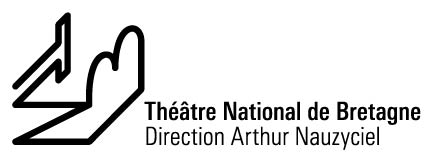 DEMANDE DE « PARCOURS »COLLEGE / LYCEEA RETOURNER PAR E-MAILVALIDATION DES VŒUX PAR LA BILLETTERIE SCOLAIRE
AVANT LE 1er SEPTEMBRE 2017NOM DE L’ETABLISSEMENT : Adresse complète (N°, rue, CP et commune)Adresse complète (N°, rue, CP et commune)N° de téléphoneNOM / PRENOM DU REFERENT PARCOURS :Matière enseignéeAdresse mailN° de téléphone portableCLASSE CONCERNEE PAR LE PARCOURSCLASSE CONCERNEE PAR LE PARCOURSCLASSE CONCERNEE PAR LE PARCOURSNiveau :  Effectif :  Nbre d’accompagnateurs souhaité:  (sous réserve de confirmation) Remarques (besoins spécifiques, personne à mobilité réduite, AVS…) :Remarques (besoins spécifiques, personne à mobilité réduite, AVS…) :Remarques (besoins spécifiques, personne à mobilité réduite, AVS…) :	PRESENTATION DU PROJET	NOMS DES SPECTACLES / FILMS / RENCONTRESNOMS DES SPECTACLES / FILMS / RENCONTRES1er CHOIX DE DATE2ème CHOIX DE DATEVENUE 1 :-VENUE 1 :-Spectacle de repli 1 :-	VENUE 2 :-VENUE 2 :-Spectacle de repli 2 :-VENUE 3 :-VENUE 3 :-Spectacle de repli 3 :-VENUE 4 :-VENUE 4 :-Spectacle de repli 4 :-VENUE 5 :-VENUE 5 :-Spectacle de repli 5 :-CONTENU DU PARCOURS / CADRE RESERVE AU TNB Cette partie sera élaborée à l’occasion d’un rendez-vous ou par téléphoneavec une personne de l’équipe des Relations avec les Publics du TNB. CONTENU DU PARCOURS / CADRE RESERVE AU TNB Cette partie sera élaborée à l’occasion d’un rendez-vous ou par téléphoneavec une personne de l’équipe des Relations avec les Publics du TNB. CONTENU DU PARCOURS / CADRE RESERVE AU TNB Cette partie sera élaborée à l’occasion d’un rendez-vous ou par téléphoneavec une personne de l’équipe des Relations avec les Publics du TNB. CONTENU DU PARCOURS / CADRE RESERVE AU TNB Cette partie sera élaborée à l’occasion d’un rendez-vous ou par téléphoneavec une personne de l’équipe des Relations avec les Publics du TNB. VENUE SPECTACLE / FILM / RENCONTREVENUE SPECTACLE / FILM / RENCONTREDATEEFFECTIF GLOBALTARIFS GROUPES SCOLAIRES 2017-2018 / PARCOURSSPECTACLE « SAISON » ET « FESTIVAL METTRE EN SCENE »Collégiens et Lycéens : 10€ la place élèveSPECTACLE « PETIT TNB »Représentations en soirée : 8,50€ la place élève pour les 6èmes, pour les autres classes 10€Représentations en journée : 6€ la place élève. Places réservées aux établissements primaires en priorité et dans la limite des places disponibles aux classes 6èmes, ULIS et UPE2A.SEANCES DE CINEMA :                                                                                           CONFERENCES PATRICK BOUCHERON :Collégiens et Lycéens : 4€ la place élève                                                            Gratuit sur réservationLe nombre de places « ACCOMPAGNATEUR GRATUIT » est défini en fonction du nombre d’élèves.Pour les lycées : 1 place gratuite pour 15 élèves.Pour les collèges : 1 place gratuite pour 12 élèves.Les places accompagnateurs supplémentaires sont facturées au tarif réduit de 13€ (4€ pour le cinéma).	SUIVI BILLETTERIE (à compléter)	A NOTER : Les billets scolaires doivent être édités au moins 3 semaines avant le spectacle. Pour un suivi plus efficace, merci de nous indiquer la manière façon de communiquer avec votre établissement.Confirmation des effectifs par :	☐ Référent parcours	☐ GestionnaireMode de règlement :  		☐ Chèque global		☐ Bon de commande        ☐ Chèques individuelsBon de commande à adresser à :          ☐ Référent parcours	☐ Gestionnaire Souhaitez-vous un bon de commande : 			☐ à la saison		☐ au trimestre	CONTACTS TNB	Envoi par e-mail de votre fiche de vœux complétée à:Servane Jarnier pour les écoles élémentaires et les collèges s.jarnier@t-n-b.frLucie Benquet pour les lycées généraux, technologiques, professionnels et agricoles l.benquet@t-n-b.fr 
Confirmations et suivi billetterie (effectifs, infos pratiques, édition des billets): Guillaume Monnier bilscolaire@theatre-national-bretagne.fr 
THEATRE NATIONAL DE BRETAGNE
1 rue Saint-Hélier CS 54007 - 35040 Rennes Cedex / 02 99 31 55 33